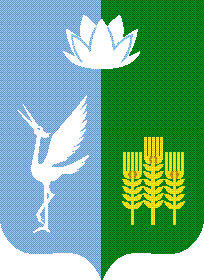 ИЗБИРАТЕЛЬНАЯ КОМИССИЯЧКАЛОВСКОГО СЕЛЬСКОГО ПОСЕЛЕНИЯ
СПАССКОГО МУНИЦИПАЛЬНОГО РАЙОНАРЕШЕНИЕс. Чкаловское
Рассмотрев представленные  в избирательную комиссию Чкаловского сельского поселения Спасского муниципального района документы для регистрации уполномоченного  представителя общественной организации Регионального отделения Всероссийской политической партии «ПАРТИЯ ДЕЛА» в Приморском крае, выдвинувшей кандидатов на досрочные выборы главы Чкаловского сельского поселения Спасского муниципального района, избирательная комиссия Чкаловского сельского поселения Спасского муниципального района,      РЕШИЛА:Зарегистрировать уполномоченного  представителя общественной организации Регионального отделения Всероссийской политической партии «ПАРТИЯ ДЕЛА» в Приморском крае на досрочных выборах главы Чкаловского сельского поселения Спасского муниципального района – Заболотских Надежду Андреевну, 04.04.1987 года рождения.   Выдать уполномоченному представителю удостоверение установленного образца.Председатель комиссии 						М.А. МакаренкоСекретарь комиссии							О.В. Нефедьева«13» января 2022 года№8/36О регистрации уполномоченного представителя избирательного объединения Общественной организации Регионального отделения Всероссийской политической партии «ПАРТИЯ ДЕЛА» в Приморском крае на досрочных выборах главы Чкаловского сельского поселения Спасского муниципального района.